Калужская  областьСЕЛЬСКОЕ ПОСЕЛЕНИЕ «ПОСЕЛОК ДЕТЧИНО»ПОСЕЛКОВОЕ  СОБРАНИЕРЕШЕНИЕот «25» декабря 2020г.                                                                                                     № 19 «О внесении изменений в Решениепоселкового Собрания № 82 от 20.12.2019г.«О бюджете сельского поселения «Поселок Детчино»на 2020 год и плановый период 2021 и2022 годов»»	Руководствуясь Бюджетным кодексом Российской Федерации, ст. 9 Устава сельского поселения «Поселок Детчино», Положением о бюджетном процессе в сельском поселении «Поселок Детчино», утверждённым решением поселкового Собрания сельское поселение «Поселок Детчино» от 04.08.2016г. № 44Поселковое Собрание сельского поселения «Поселок Детчино»РЕШИЛО:1. Внести в Решение поселкового Собрания сельского поселения «Поселок Детчино» от 20.12.2019г. № 82 «О бюджете сельского поселения «Поселок Детчино» на 2020 год и плановый период 2021 и 2022 годов» (в редакции Решения поселкового Собрания от 26.06.2020г. № 30, от 06.08.2020г. № 37), следующие изменения: 1.1. Изложить пункт 1 в следующей редакции:«1. Утвердить основные характеристики бюджета сельского поселения «Поселок Детчино» на 2020год:            общий объем доходов бюджета сельского поселения «Поселок Детчино» в сумме 58 995 980рублей 24 копейки, в том числе объем безвозмездных поступлений в сумме      34 496 272 рубля 48 копеек;	общий объем расходов бюджета сельского поселения «Поселок Детчино» в сумме 61 225 979 рубль 46 копеек;            нормативную величину резервного фонда поселковой администрации сельского поселения «Поселок Детчино» 60 000 рублей; 	верхний предел муниципального внутреннего долга на 01 января 2021 года в сумме 0,00 руб., в том числе верхний предел долга по муниципальным гарантиям в сумме 0,00 руб.;           дефицит бюджета сельского поселения «Поселок Детчино» в сумме 2 229 999 рублей 22 копейки».1.2. Приложение № 3 изложить в новой редакции согласно приложению № 1 к настоящему решению.	1.3. Внести изменения в приложение № 4 согласно приложению № 2 к настоящему решению.1.4. Внести изменения в приложение № 6 согласно приложению № 3 к настоящему решению.1.5. Внести изменения в приложение № 8 согласно приложению № 4 к настоящему решению.1.6. Внести изменения в приложение №10 согласно приложению № 5 к настоящему решению.1.7. Внести изменения в приложение №12 согласно приложению № 6 к настоящему решению.1.8. Внести изменения в приложение №13 согласно приложению № 7 к настоящему решению1.9. Внести изменения в приложение №14 согласно приложению № 8 к настоящему решению.2. Настоящее решение вступает в силу с момента официального опубликования в Малоярославецкой районной газете «Маяк» и подлежит размещению на официальном сайте поселковой администрации сельского поселения «Поселок Детчино».  Глава сельского поселения                                                       А.М. Воробьев«Поселок Детчино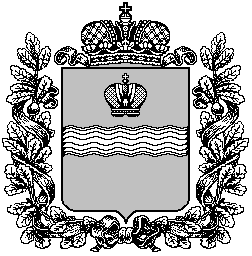 